ПЛАН спортивно-оздоровительного лагеря с круглосуточным пребыванием 03.06.2021 – 20.06.2021      03.06.2021 г.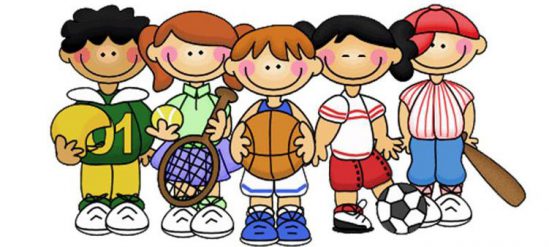       03.06.2021 г.ДЕНЬ  ЗНАКОМСТВ1.Открытие летнего оздоровительного лагеря. Торжественная линейка.2. Операция «Уют».3.Оформление отрядных уголков.4. Огонек знакомств «Будем знакомы!».ДЕНЬ  ЗНАКОМСТВ1.Открытие летнего оздоровительного лагеря. Торжественная линейка.2. Операция «Уют».3.Оформление отрядных уголков.4. Огонек знакомств «Будем знакомы!».    04.06.2021 г.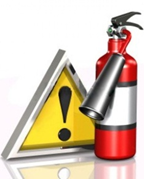     04.06.2021 г.ДЕНЬ  БЕЗОПАСНОСТИ1. Подготовка к открытию лагеря.2.Просмотр видеоролика по безопасности «Цена мгновения».3. Конкурс листовок «Давайте жить безопасно!». 4. Квест-игра «В поисках сокровищ».5.Игра-викторина по ОБЖ «Мы к опасностям готовы!»ДЕНЬ  БЕЗОПАСНОСТИ1. Подготовка к открытию лагеря.2.Просмотр видеоролика по безопасности «Цена мгновения».3. Конкурс листовок «Давайте жить безопасно!». 4. Квест-игра «В поисках сокровищ».5.Игра-викторина по ОБЖ «Мы к опасностям готовы!»05.06.2021 г.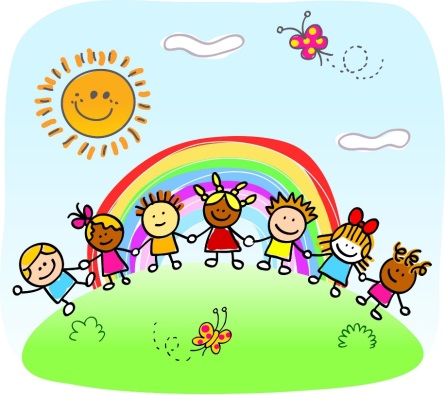 05.06.2021 г.ДЕНЬ  ОТКРЫТИЙ1. Подготовка к открытию лагеря.2. Конкурс отрядных уголков.3.Беседа о правилах пожарной безопасности, правила пове6дения в общественных местах, во время походов, на водоемах.4. Отрядные дела5. Открытие летнего оздоровительного лагеря. Торжественный концерт «Ключ от лета».ДЕНЬ  ОТКРЫТИЙ1. Подготовка к открытию лагеря.2. Конкурс отрядных уголков.3.Беседа о правилах пожарной безопасности, правила пове6дения в общественных местах, во время походов, на водоемах.4. Отрядные дела5. Открытие летнего оздоровительного лагеря. Торжественный концерт «Ключ от лета».06.06.2021 г.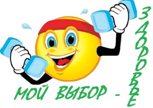 06.06.2021 г.ДЕНЬ  ЗДОРОВЬЯ1. Конкурс буклетов «Уничтожим навсегда облако из табака»2. Беседа «В здоровом теле – здоровый дух!»3. Футбольный матч между воспитанниками и воспитателями4. Квест «Здоровье – это здорово!»5. Своя игра «Наше здоровье - в наших руках»ДЕНЬ  ЗДОРОВЬЯ1. Конкурс буклетов «Уничтожим навсегда облако из табака»2. Беседа «В здоровом теле – здоровый дух!»3. Футбольный матч между воспитанниками и воспитателями4. Квест «Здоровье – это здорово!»5. Своя игра «Наше здоровье - в наших руках»07.06.2021 г.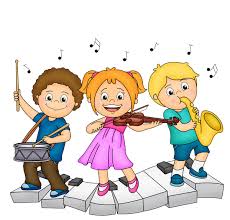 ДЕНЬ  МУЗЫКИ  И  ПЕСНИ1. Весёлая гимнастика2. Отрядные дела3. Флэш-моб  «С песней веселее».4. Игровая программа «Музыкальный калейдоскоп»5. Караоке  «Поют все!»08.06.2021 г.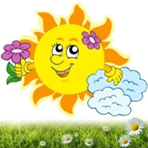 ДЕНЬ  ЭКОЛОГИИ1. Конкурс экологического рисунка «Окно в природу».2. Беседа «Предупреждение и профилактика отравлений грибами и ягодами»3. Весёлые старты «Джунгли зовут!».4. Открытие шахматно-шашечного турнира 5. Экологическая викторина  «Берегите землю, берегите!»09.06.2021 г.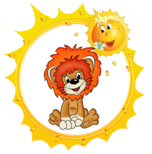 ДЕНЬ  СКАЗОК1. Конкурс на лучший сказочный костюм2.Конкурс рисунков «Мой любимый сказочный герой»  3. Спортивное мероприятие «Сказочная эстафета» 4. Игра «Крокодил» по сказкам 5. КВН «Все сказки в гости к нам»10.06.2021 г.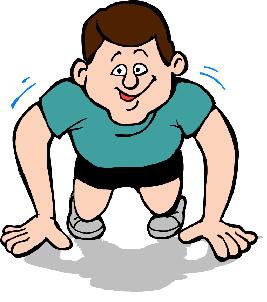 ДЕНЬ  РЕКОРДОВ1 Просмотр фильма «Быстрее, выше, сильнее»2.Турнир по бросанию мяча в баскетбольное кольцо3. Турнир по дартсу4. Игра-квест «Олимпийский чемпион»5. Игра «Мы хотим всем рекордам наши звонкие дать имена»11.06.2021 г.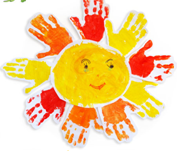 ДЕНЬ  ТВОРЧЕСТВА1. Фестиваль поделок «Чудеса для людей из ненужных вещей».2. Спортивное мероприятие «Большая шуточная Олимпиада»3. Конкурс рисунков на асфальте «Мир творчества»4. Игра «Интуиция»12.06.2021 г.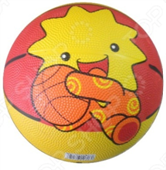 ДЕНЬ  СПОРТА1. Весёлая гимнастика2. Соревнования по баскетболу и пионерболу3. В гостях у Нептуна4. Спортландия «В стране олимпийцев».5. Квест-игра «Школа юных разведчиков».13.06.2021 г.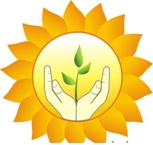 ДЕНЬ  ЭКОНОМИИ  И  БЕРЕЖЛИВОСТИ1. Устный журнал «Учимся быть бережливыми»2. Создание коллажа «Будь экономным и бережливым!»3. Квест - игра по энергосбережению «Энергоши»4. Отрядные дела.14.06.2021 г.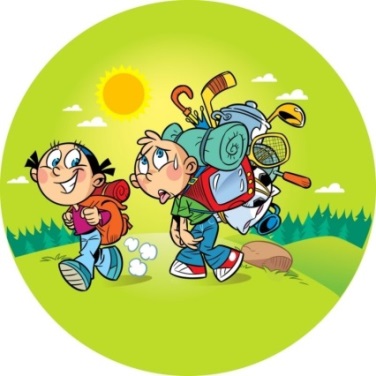 ДЕНЬ  ТУРИСТА1. Спортивное мероприятие «Охота на лис»2. Туристический поход 3.Экологический конкурс «Знатоки леса»4. Конкурс  песен у костра15.06.2021 г.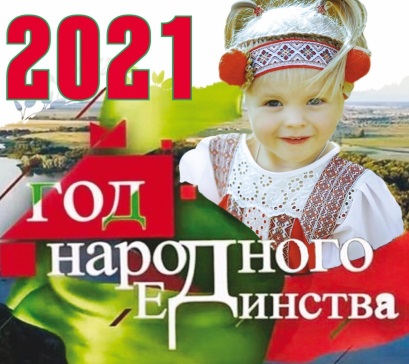 ДЕНЬ  НАРОДНОГО ЕДИНСТВА1. Посещение краеведческого музея в д. Кривели 2. Спортландия «Вместе мы – сила!»4. Зарница «Ищем полдник»3. Час  истории «Сыны Отечества, освободившие Беларусь», «Подвигу народа жить в веках»ДЕНЬ  НАРОДНОГО ЕДИНСТВА1. Посещение краеведческого музея в д. Кривели 2. Спортландия «Вместе мы – сила!»4. Зарница «Ищем полдник»3. Час  истории «Сыны Отечества, освободившие Беларусь», «Подвигу народа жить в веках»16.06.2021 г.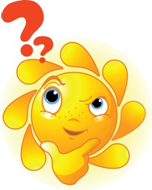 ДЕНЬ  УМНИКА  И  УМНИЦЫ1. Интеллектуальные конкурсы «Новые слова», «Перевертыши», «Ребусы», «Всезнайка»2. Спортивная игра «Два капитана»3. Спортивно-игровое мероприятие «Форд Боярд»4. Интеллектуальная игра «Где логика?»5. Отрядные дела.ДЕНЬ  УМНИКА  И  УМНИЦЫ1. Интеллектуальные конкурсы «Новые слова», «Перевертыши», «Ребусы», «Всезнайка»2. Спортивная игра «Два капитана»3. Спортивно-игровое мероприятие «Форд Боярд»4. Интеллектуальная игра «Где логика?»5. Отрядные дела.17.06.2021 г.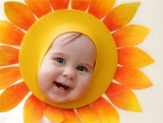 ДЕНЬ  ДЕТСТВА1. Весёлая гимнастика.2. Конкурс рисунков «Праздник детства». 3. Конкурсная программа «Принцы Страны Олимпиец»4. Дискотека «Киндер-сюрприз».5. Отрядные дела.ДЕНЬ  ДЕТСТВА1. Весёлая гимнастика.2. Конкурс рисунков «Праздник детства». 3. Конкурсная программа «Принцы Страны Олимпиец»4. Дискотека «Киндер-сюрприз».5. Отрядные дела.18.06.2021 г.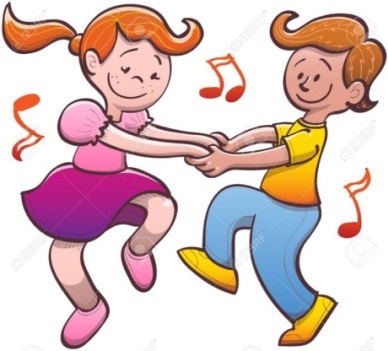 ДЕНЬ  ТАНЦЕВ1. Подготовка концертных номеров к закрытию лагеря.2. Развлекательная программа «Давайте потанцуем».3. Танцевальный батл	4. Отрядные дела. ДЕНЬ  ТАНЦЕВ1. Подготовка концертных номеров к закрытию лагеря.2. Развлекательная программа «Давайте потанцуем».3. Танцевальный батл	4. Отрядные дела. 19.06.2021 г.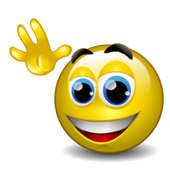 ДЕНЬ  ПРОЩАНИЯ1. Подготовка концертных номеров к закрытию лагеря.2. Сочинение «Самый интересный день в лагере» 3. Конкурс рисунков «Самый лучший день в нашем лагере» 4. Закрытие лагеря. Торжественный концерт  «Прощальный аккорд».ДЕНЬ  ПРОЩАНИЯ1. Подготовка концертных номеров к закрытию лагеря.2. Сочинение «Самый интересный день в лагере» 3. Конкурс рисунков «Самый лучший день в нашем лагере» 4. Закрытие лагеря. Торжественный концерт  «Прощальный аккорд».                                                                                                  20.06.2021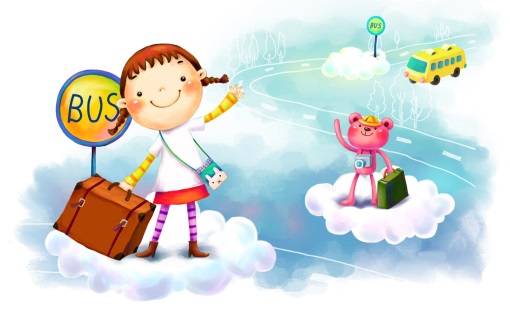 ДЕНЬ  «ЧЕМОДАНЧИК»Подведение итогов. Уборка помещений. Сбор чемоданов.Итоговая линейка «Мы говорим вам «До свидания!»ДЕНЬ  «ЧЕМОДАНЧИК»Подведение итогов. Уборка помещений. Сбор чемоданов.Итоговая линейка «Мы говорим вам «До свидания!»